INTERNATIONAL TRANSIT TIMES 2021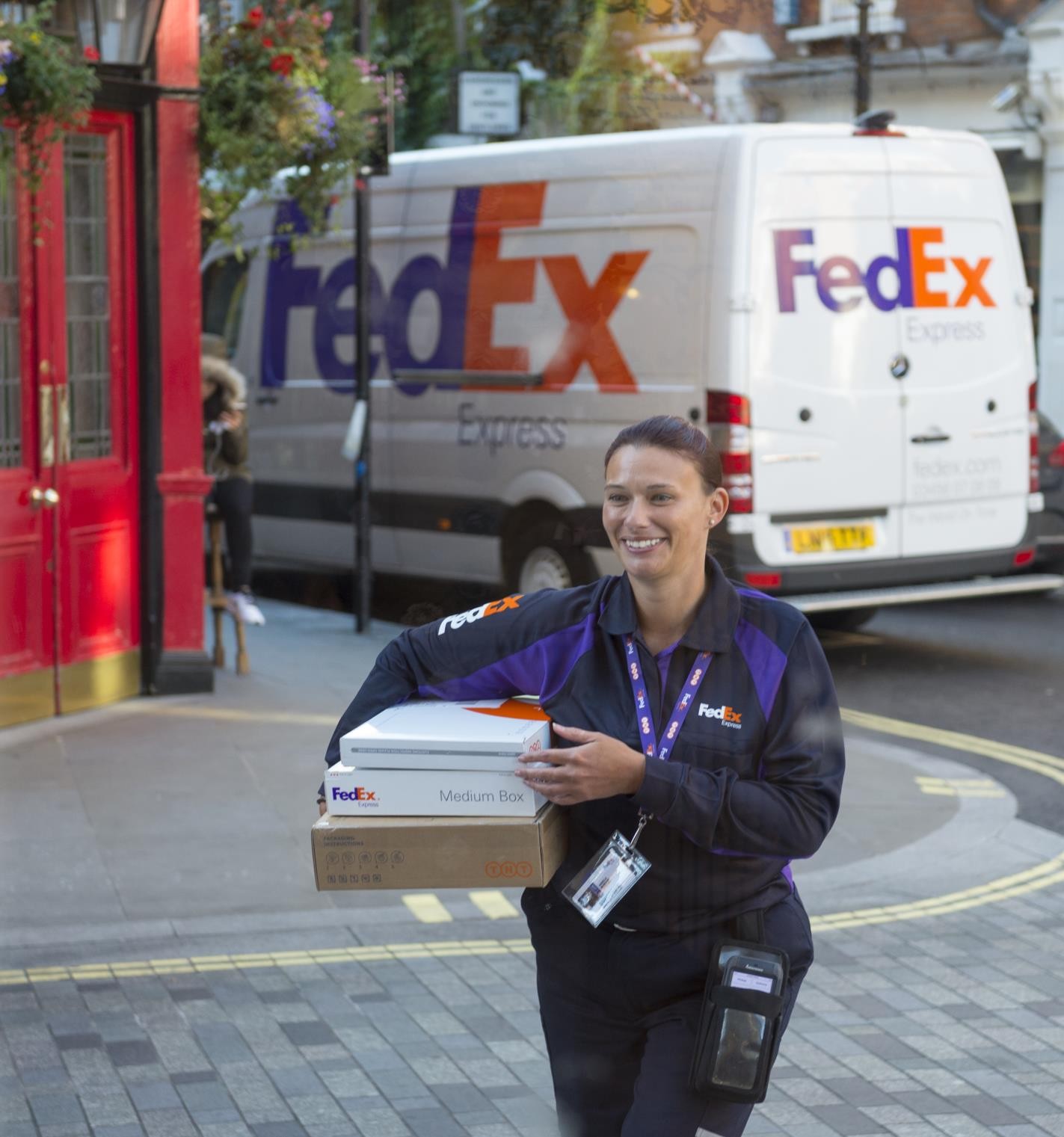 TNT INTERNATIONAL RATES AND TRANSIT TIMES 2021 | ESTONIA	SERVICES & TRANSIT TIMESMORE INFORMATION6 271 900www.tnt.eeCOUNTRIES AND TERRITORIESEurope:Albania Armenia Azerbaijan Belgium Bulgaria Cyprus DenmarkFinland (Helsinki,Kotka,Lahti) FranceGermany Greece Iceland Italy Latvia LithuaniaMacedonia, Northern Moldova, Republic of MontenegroNorwayPortugalRussian Federation SerbiaSlovenia Sweden TurkeyUnited Kingdom- : Service or shipment type not available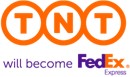 : Service available- : Service or shipment type not available: Service availableGreenland	GL	9	9GDGuadeloupe	GPGUGuatemala	GTGNGuinea-Bissau	GWGYHaiti	HTHNHong Kong	HKINIndonesia	IDIQIsrael	ILJMJapan	JP   JO Kazakhstan	KZ   KE Kiribati	KI   KR Kuwait	KW   KG Lao People’s Democratic Republic	LA   LB Lesotho	LS   LR Libya	LY   MO  Madagascar	MG  MW  Malaysia	MY   MV Mali	ML   MH  Martinique	MQ   MR  Mauritius	MU   YT Mexico	MX   FM Mongolia	MN   MS	9 Morocco	MA   MZ	9 Myanmar	MM   NA	9 Nauru	NR   NP	9 New Caledonia	NC   NZ	8 Nicaragua	NI   NE	9 Nigeria	NG   NF	9 - : Service or shipment type not available: Service available- : Service or shipment type not available: Service available03 Custom footer04 Left sectionTNT INTERNATIONAL RATES AND TRANSIT TIMES 2021 | ESTONIASERVICES & TRANSIT TIMESMORE INFORMATION6 271 900www.tnt.eeTNT INTERNATIONAL RATES AND TRANSIT TIMES 2021 | ESTONIASERVICES & TRANSIT TIMESMORE INFORMATION6 271 900www.tnt.eeCOUNTRIES ANDTERRITORIESTNT INTERNATIONAL RATES AND TRANSIT TIMES 2021 | ESTONIASERVICES & TRANSIT TIMESMORE INFORMATION6 271 900www.tnt.eeCOUNTRIES ANDTERRITORIES